Publicado en Madrid el 21/10/2021 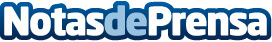 Sustituir proteínas de origen animal por aquellas de origen vegetal: un impacto ambiental y social positivo La carne vacuna y los productos lácteos contribuyen a las emisiones de gases de efecto invernadero (GEI), el uso del agua, la deforestación y la contaminación. Sustituir las proteínas animales por proteínas vegetales cultivadas de forma eficiente puede tener un impacto positivo a largo plazo en el medio ambiente, las poblaciones y los negocios, según Herbalife NutritionDatos de contacto:Cristina Villanueva Marín664054757Nota de prensa publicada en: https://www.notasdeprensa.es/sustituir-proteinas-de-origen-animal-por Categorias: Nacional Nutrición Sociedad Ecología Industria Alimentaria http://www.notasdeprensa.es